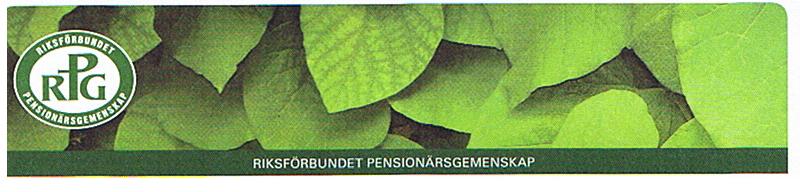 RPG Flen inbjuder alla intresserade tillgemenskap i lokalavdelningen inomRiksförbundet Pensionärs Gemenskap.RPG är en rikstäckande partipolitiskt oberoendepensionärsorganisation öppen för alla oavsett livsåskådning. RPG vill värna människan utifrån kristna värderingar.RPG ordnar programträffar på dagtid, vill stimuleratill öppen och berikande gemenskap, förmedla samhällsinformation samt bilda opinion i äldrefrågor.RPG inbjuder till resor, utflykter, studiecirklar och pensionärsdagar.Vill du veta mer och/eller bli medlem kontaktaBritt Ericsson, tfn 0157-121 05, 076-808 38 15Adress: RPG Flen, Götgatan 10, 642 37 Flen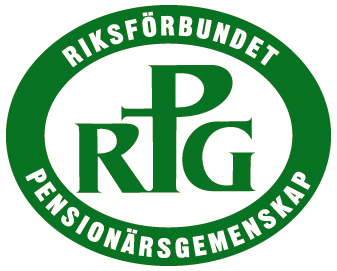  DagträffarVåren 2022RPG Fleni samverkan medCentrumkyrkan Flenoch Studieförbundet Bilda 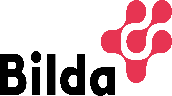 Träffar 				i Centrumkyrkan, Götgatan 10, FlenTisdagar kl. 14.00Kaffeservering och andakt vid varje samling1 februari           ”Prat och piano” Tony Larsson		            berättar och sjunger med publiken1 mars	            Ord och bild från gamla Flen med		            Yvonne Udenius5 april                 ”Sånger vi gärna minns” med	                        Jard Samuelson3 maj	            Vi hälsar våren…		            med sång av Kerstin Rådstam 		            och musik av Yngve Sköld		     Välkomna!		Årsmöte		för RPG Flen		Tisdag den 15 februari 14.00		i Centrumkyrkan, Flen		Sång/musik: Margareta Eriksson		Andakt		Årsmötesförhandlingar		Kaffeservering   		Lotteri		Välkomna!Välkomna!